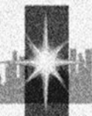 Уважаемые жители вынуждены дать Вам разъяснения!        12 марта в доме была распространена анонимная листовка без указания автора, либо фамилий лиц подписавшихся под нею. Официально никто не взял на себя ответственность этой  намеренно ложной и оскорбительной информации.       С тех пор, когда в нашем доме был создан Совет дома, и стало известно о заключённых договорах по эксплуатации общего имущества, не желая войти в состав актива и работать совместно в интересах всех проживающих в доме, очень небольшая часть граждан  начали "военные действия"  против членов созданного в доме Совета и всего того что было утверждено общими собраниями сделать в доме. Сначала это были низменные попытки опорочить работающий актив, были заявления о несостоятельности работающей группы. Устраивались мелкие и крупные   вредительства: ломали  запорные устройства, видеокамеры, обрывы заложенных проводов. Желая вызвать негатив к составу работающего Совета, на собраниях устраивались провокационные действия, срывая тем самым их проведение. Затем  Организатором, которого весь дом знает как "своего героя" (вступившего в сговор с управляющей компанией, муниципалитетом и далее с новым руководством управы) были инициированы более серьёзные действия. Такие как опечатывание «Восьмигранника», являющегося частью  нашего дома (в нём установлена система обеспечивающая безопасность всего дома), дальнейшие его обращения были о ликвидации, этого здания как бесхозного. Им же было организовано окончательное уничтожение проложенных трасс. И наконец, по его обращениям был снесён «охранный домик»  1/3часть объекта благоустройства (помойка нашего дома, приведённая в порядок после реконструкции – который сносила управляющая компания, прикрывшись решением о сносе Восьмигранника, без соблюдения законных условностей).          Головинским судом было вынесено решение об отказе требований нашего иска «о признании недействительным общего собрания "корпуса2"» решение спорное до сих пор не вступило в законную силу, поскольку нами подана апелляционная жалоба, которая ещё не рассматривалась рассмотрение назначено на июль месяц до этого времени протокол данного собрания не действителен. Имеет место Факт дающий нам право говорить о фальсификации протокола данного собрания - это поступления уведомлений от собственников "корпуса2" об их отказе поддерживать решения,  предложенные этой группой. Всего поступило таких уведомлений 144 -7018,52 голосов (более 50%), при заявленном кворуме 12 729,0кв.м. Поэтому и был подан этот иск. Бланки решений в суд ответчики так и не представили.         В нашем доме создана ненормальная ситуация именно этой "группой лиц", организовавших это фиктивное проведение общих собраний по созданию 3х Советов домов в каждом корпусе.                                                                                                                                    Рекламораспространитель (на средства, которого происходит благоустройство дома и его территории, без привлечения средств проживающих в доме граждан) опасается  взаимодействовать с этой группой не подтвердивший свою легитимность, понимая фальсификацию протокола данного собрания.  Так же как и мы, подал апелляционное заявление на судебное решение о принуждение по иску Емельяновой, заключить с ней договор и перечислить ей денежные средства. Которая занимается явно вредительской деятельностью используя в своих целях допущенную административную ошибку (хотелось бы думать) на основании которой дому было присвоено три адреса и в настоящее время во всех реестрах дом числится, как три отдельно стоящих здания.                                                         .           .      В подготовленных списках адресуемых объектов  Службой Адресного реестра МосгорБТИ в списке адресов строений городских кварталов,  для утверждения распоряжением префекта Основной адрес объекта (здания, строения и сооружения) учтённый в БД «ЖНФ» МосгорБТИ указан не  соответственно  приложения №1  к  распоряжению Мэра Москвы от 03 февраля 1998г. №98-РМ « О едином порядке присвоения и регистрации адресов объектов недвижимости в г.Москве» т.к. основной адрес объекта: Владение  Ленинградское шоссе 8/2 (в составе которого наш дом8 и стр.2-«восьмигранник»), был безосновательно упразднён,  и  как объекты адресации указаны его части. Таким образом части здания - блокированной застройки  приобрели свои отдельные адреса это совершенно не допустимо.  (Именно отдельная порядковая нумерация частей здания сданных в эксплуатацию в 1953г.  и в 1939г.,  в соответствии установленного положения в приложении№1,  к  распоряжению Мэра Москвы от 03 февраля1998г.№98-РМ  должна быть упразднена т.к.части здания не могут иметь свою нумерацию и тем более адрес.)                                                                                                                                                                    .      При официально опубликованном износе дома 42% , при невозможности подсоединения каждого дома к городской сети дом могут признать непригодным  к эксплуатации. Поэтому мы проводим работу о возвращении утраченного статуса дома и единственную возможность закрыть дворовую территорию, как периметр всего дома законным образом по ранее полученным согласованиям.              Действительно в  настоящее время нами инициировано собрание, по избранию легитимного Совета в "корпуса2". Для возможности прекращения судебных процессов по вредительской деятельности группы, которая поддерживает деление дома на три самостоятельных здания.  Для возможности завершить работы по признанию дома единым в соответствии строительной экспертизы и возвращению адреса единого объекта адресации:  Вл. Ленинградское шоссе 8. И возвращению к нормальной и спокойной работе всего дома в целом. Все желающие могут принять участие в работе.        Ассоциация - организация, специально созданная для всего нашего дома (некоммерческое партнёрство имеет свой расчетный счёт в банке и это юридическое лицо, работает в интересах всех жителей дома, с полной прозрачностью всех поступлений и расходов  денежных средств и отчетностью в ИФНС). Зарегистрирована в Едином государственном реестре юридических лиц. Информацию можно посмотреть на всех интернет-ресурсах  ИФНС. Получить последние актуальные сведения из ЕГРЮЛ можно на сайте ФНС России, по отчетности - на сайте Росстата, а также на нашем сайте после 30.04.2017г.   В  открытом доступе (15 мая) на сайте нашего дома размещаются сводные  отчёты по расходованию средств. (Вознаграждения за членство в Совете дома не предусмотрены).                                                                                                                                                                                                                                                                                                                                                                             .        В соответствии с Гражданским кодексом РФ Некоммерческое партнерство не направлено на извлечение прибыли, и доходы от заключенного с ООО «РуссАутдор» договора могут быть направлены только  на нужды, которые соответствуют целям создания  этого партнерства. 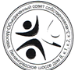          В настоящее время гражданин, скрывающийся   под  email predsedatel132@yandex.ru, и   подписью немеющей никаких законных оснований "объединённый Совет собственников" со знаком    вводит вас в заблуждения критикуя и безосновательно пороча честь и достоинство Павленко С.Ю.Разослал безымянные обращения с его предложением о варианте поборов граждан, без разъяснений, о фактической не реальности предложенного им варианта закрытия территории, на основаниях:                                 1. в жилищном законодательстве нет такого понятия объединённый совет дома.                                                  2. нет решения и протоколов общего собрания о закрытии территории каждого "трёх домов".                      3. нет утверждённых проекта, схемы и разъяснения каким образом, и каким оборудованием будет осуществлен его вариант закрытия.                                                                                                                                                                                        4. каким образом будет осуществляться обслуживание закрытого периметра,  каким договорам и с кем,  каким образом будут осуществляться сбор средств жителей и перечисления без расчетного счёта.                                                         5. нет разрешения  муниципалитета о новом, утверждённом  тремя домами варианта закрытия территории, а так как понятия объединённый совет дома отсутствует разрешение получено не будет.                                                               6. для сбора средств должен быть открыт расчётный счёт и оплачен налог в бюджет города, стихийный и  бесконтрольный сбор средств это не что иное, как поборы с проживающих граждан                          7. какие гарантии, что именно их вариант закроет периметр, устроит  всех, и всё будет работать.ОСТОРОЖНО! НЕ ПРИНИМАЙТЕ ИНФОРМАЦИЮ Безымянного источника ВО ВНИМАНИЕ!доме по адресу: Ленинградское ) ОБЩЕСТВЕННЫЙ СОВЕТНИК Управы района  «Войковский» (№003493.)                                                                                                                                                                                                                                                                                                                                                   и действующая в интересах жителей многоквартирного дома, инициатор общего собрания собственников в многоквартирном жилом доме                                 по адресу: Ленинградское шоссе дом8, (к.2) Павленко С.Ю.                                                                                                                                                                                                                Email: svetapavlenko@mail.ru  Телефон: 8 (916)632-4781ВНЕОЧЕРЕДНОЕ ОБЩЕЕ СОБРАНИЕ СОБСТВЕННИКОВ ПОМЕЩЕНИЙ 22 марта 2017г. /- тираж: _____шт.                  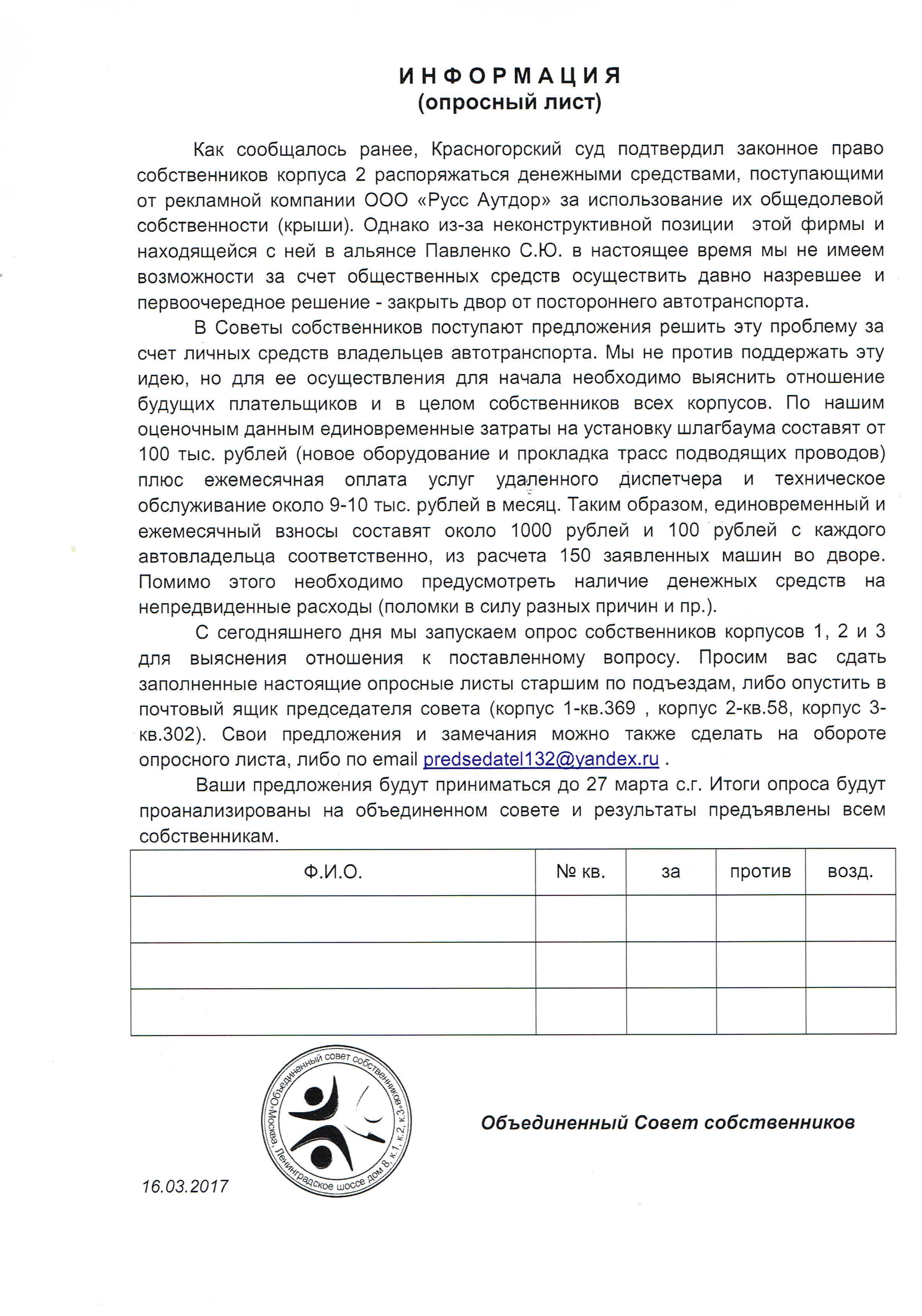 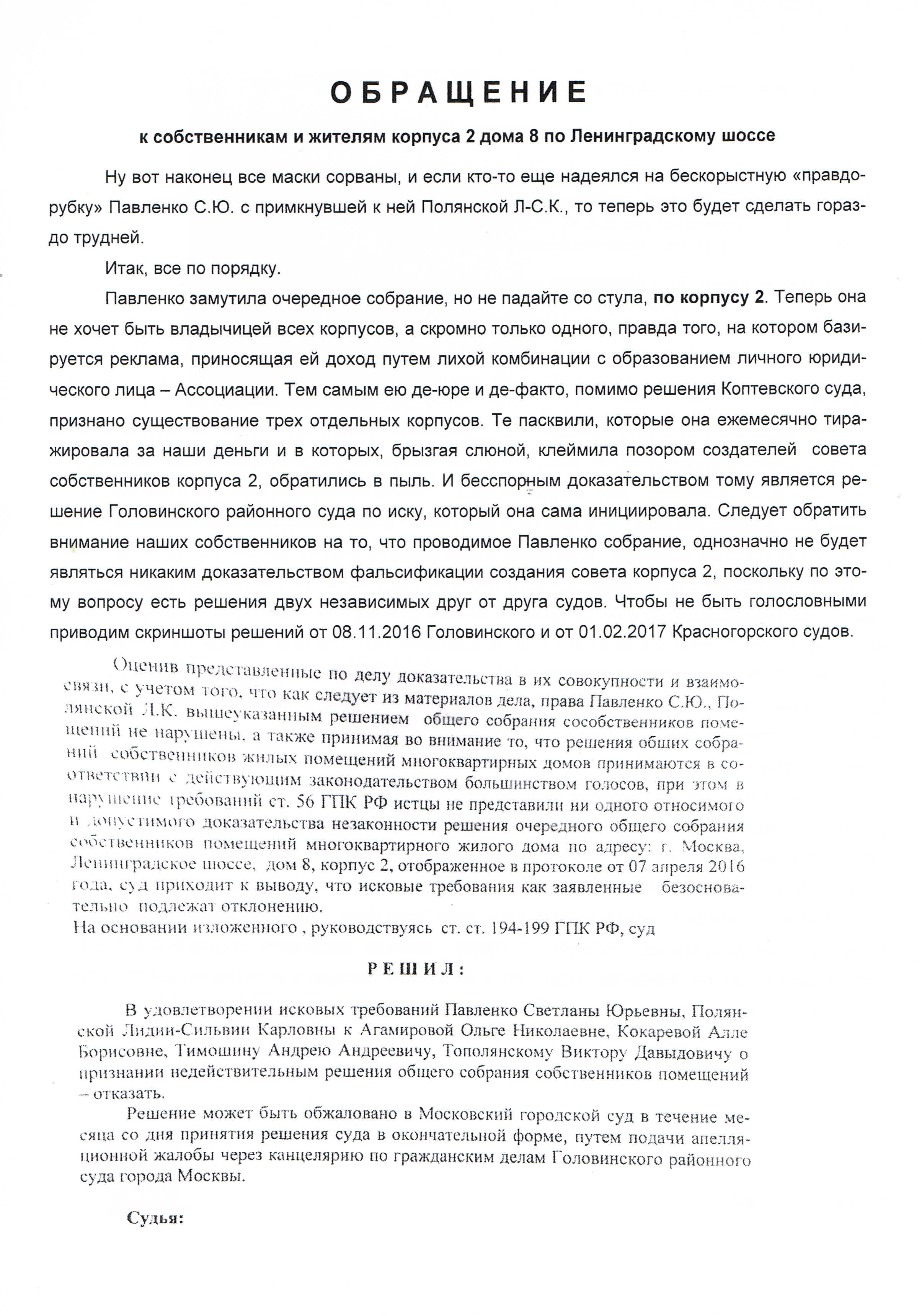 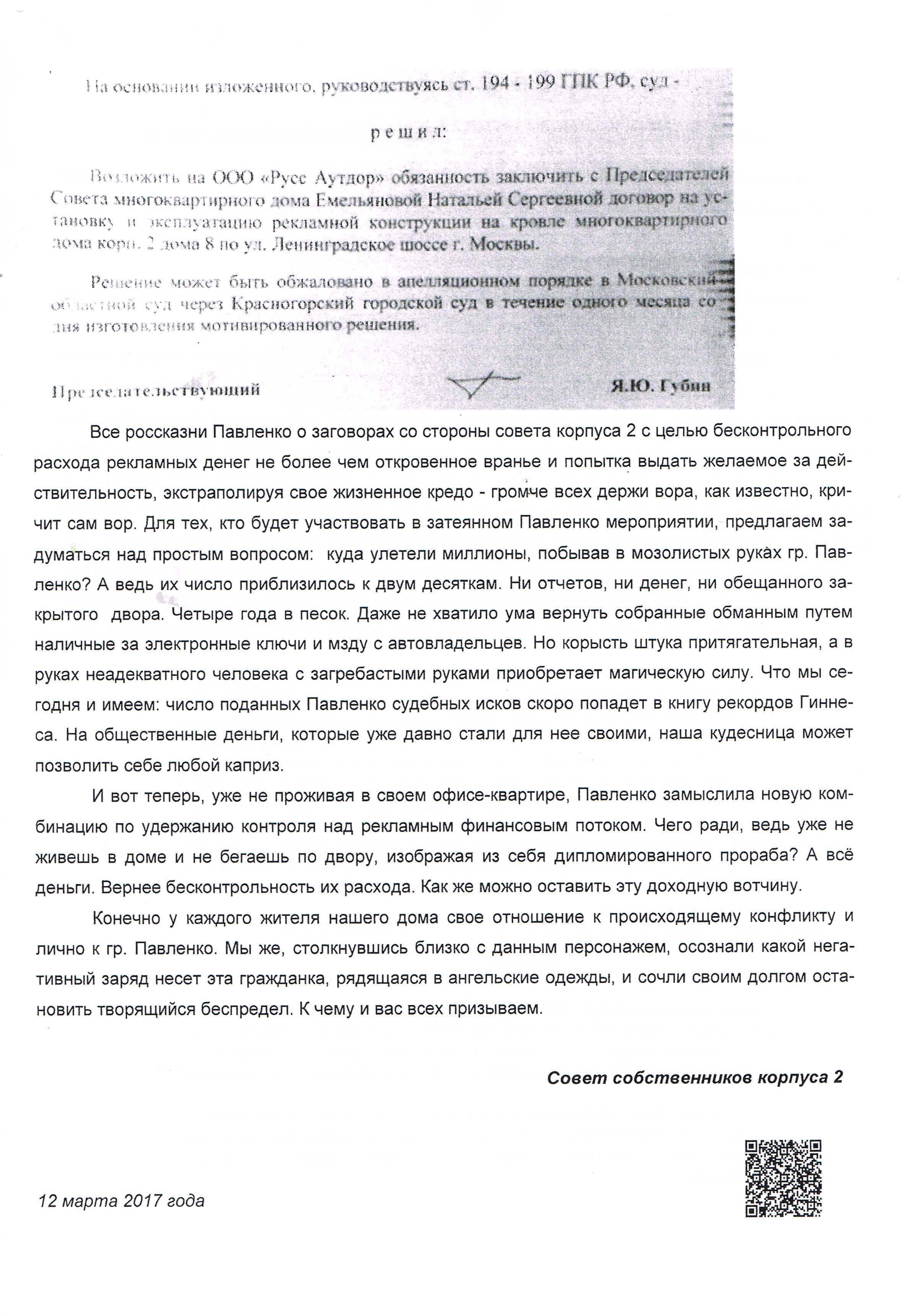 СОВЕТ СОБСТВЕННИКОВ и АССОЦИАЦИЯ  МНОГОКВАРТИРНОГО ДОМА                                                                                                                                                            Москва125171, Ленинградское шоссе дом 8, кв.29  / ОБРАЩЕНИЕ К ЖИТЕЛЯМ ДОМА http://www.leningradka8.lact.ru   Email: svetapavlenko@mail.ru  Телефон: 8 (916)632-47812017